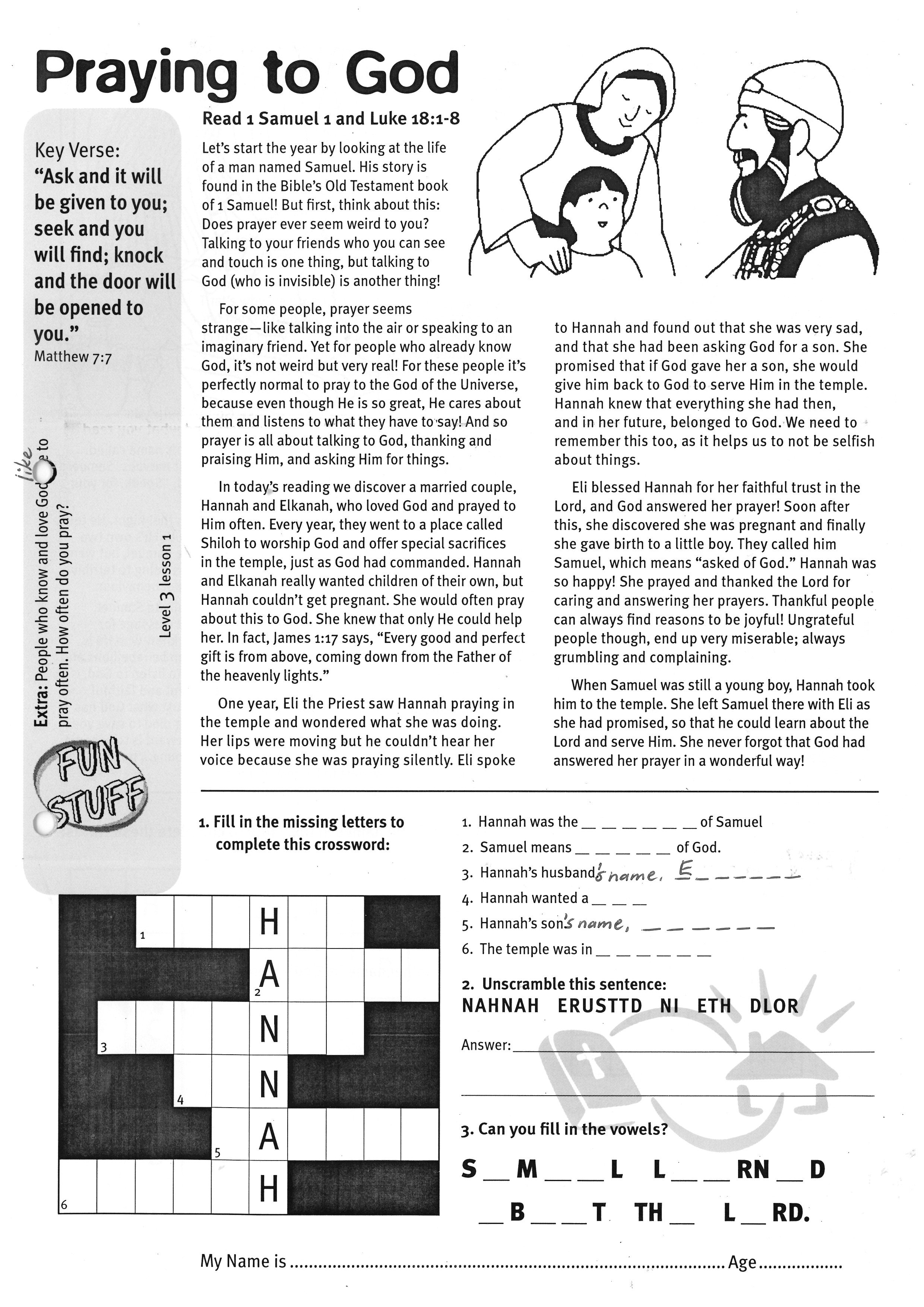 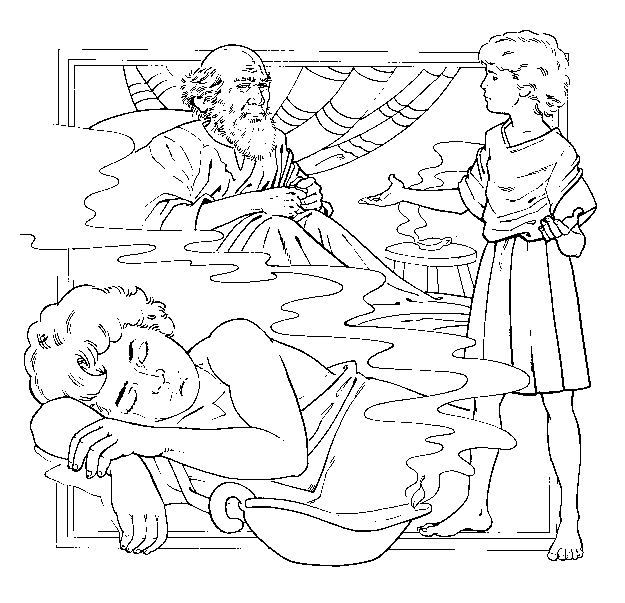 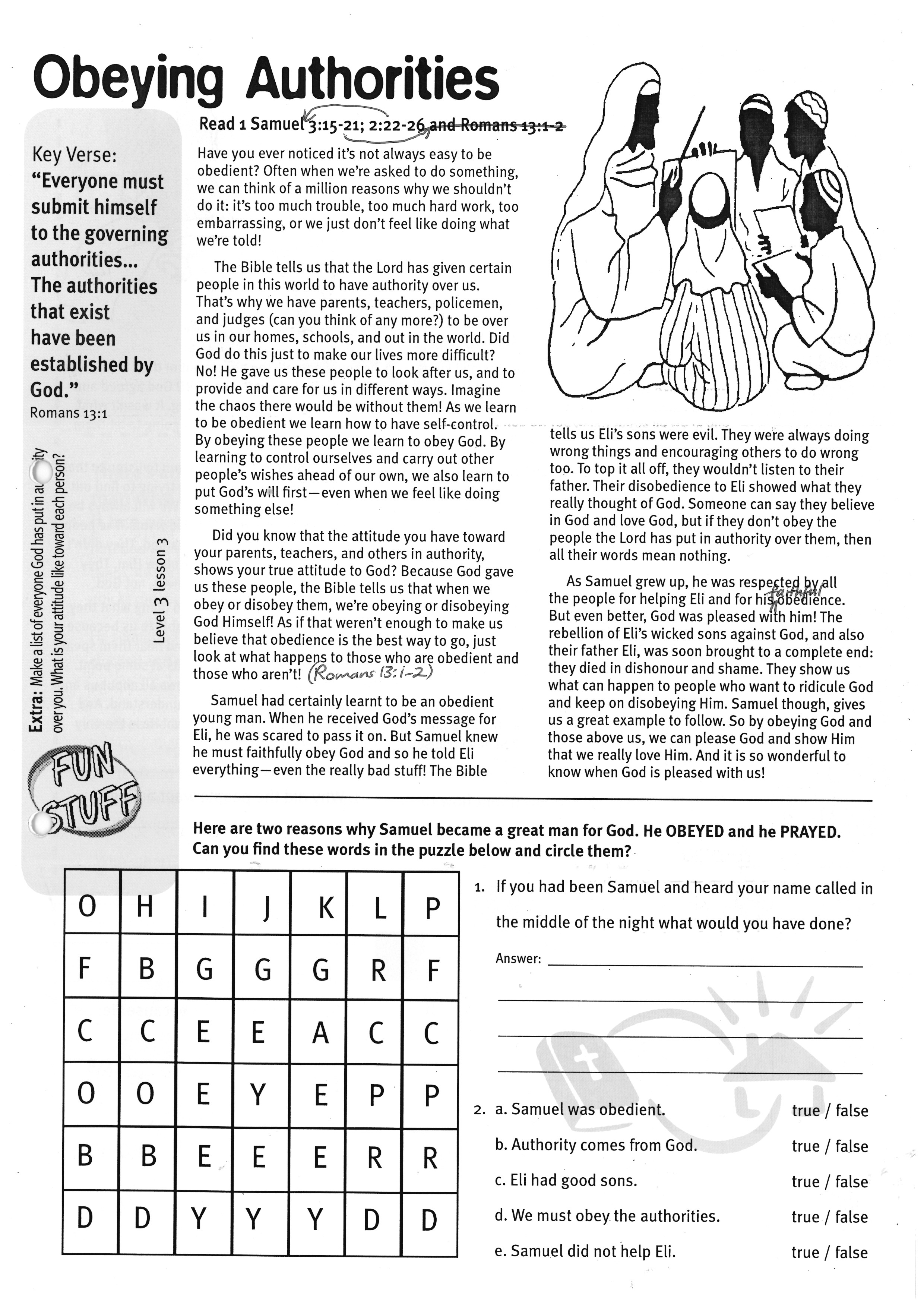 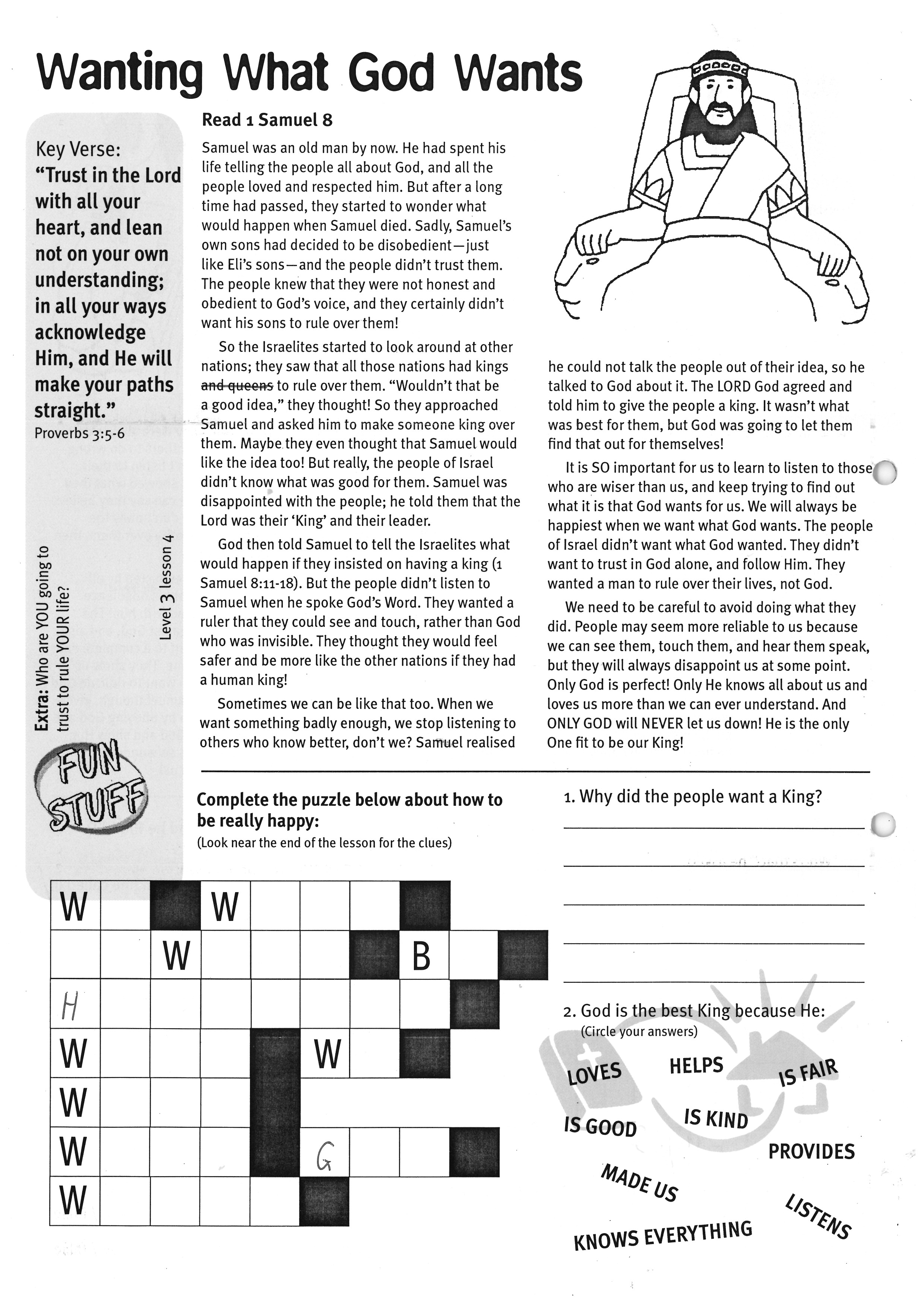 1H2A3N4N5A6HSOUISGPYRTLNERSNIIAOEASNKFRVTEOHIJKLPFBGGGRFCCEEACCOOEYEPPBBEEERRDDYYYDDWWWBHWWWWGW